VSTUPNÍ ČÁSTNázev moduluVědění o jazyce Kód moduluČJ-m-4/AL13Typ vzděláváníVšeobecné vzděláváníTyp moduluvšeobecně vzdělávacíVyužitelnost vzdělávacího moduluKategorie dosaženého vzděláníM (EQF úroveň 4)L0 (EQF úroveň 4)Vzdělávací oblastiČJ - Český jazykKomplexní úlohaObory vzdělání - poznámkyDélka modulu (počet hodin)16Poznámka k délce moduluPlatnost modulu od30. 04. 2020Platnost modulu doVstupní předpokladyVstupním předpokladem je osvojení odpovídajících očekáváných výstupů RVP ZV v oblasti spisovné výslovnosti, tvarosloví, slovotvorby a skladby.JÁDRO MODULUCharakteristika moduluVzdělávací modul spadá do obsahových okruhů Jazyk a O jazyce. V průběhu modulu jsou žáci vedeni k pochopení jazykovědy jako disciplíny provázané dílčími jazykovědnými disciplínami (fonetika, fonologie, tvarosloví, slovotvorba, frazeologie, etymologie…), které spolu úzce souvisejí. Naučí se rozlišovat jazykovou normu a kodifikaci, seznámí se s pojmem jazyková kultura, naučí se pracovat s různými jazykovými příručkami (tištěnými, webovými).Absolvováním modulu si žáci osvojí správné a kodifikované užití jazyka v různých životních situacích. Dokáží rozlišit vhodnost užití jazykových prostředků v různých komunikačních situacích.Očekávané výsledky učeníŽáka) porozumí obsahu a rozsahu zkoumání jazykovědy a jejích jednotlivých disciplín;b) porozumí obsahu a rozsahu jazykové normy (norma tvarosloví a větné skladby, slovní zásoby, norma pravopisná a výslovnostní) a kodifikace (mluvnice, slovní zásoba, pravopis, výslovnost);c) pracuje s informacemi z různých kodifikačních příruček (různé typy slovníků, Příruční mluvnice jazyka českého, Pravidla českého pravopisu, internetovou příručkou Ústavu pro jazyk český…);d) orientuje se ve vytváření různých typů promluv / písemných projevů dle dané jazykové normy a kodifikace s ohledem na danou komunikační situaci.Obsah vzdělávání (rozpis učiva)Obsahem modulu je jazykověda a její jednotlivé disciplíny (fonetika, fonologie, tvarosloví, slovotvorba, skladba, frazeologie, etymologie). Pozornost je též věnována jazykové normě a kodifikaci. S tím souvisí práce s různými typy jazykových příruček (tištěných, elektronických), které slouží k ověření jazykové normy a kodifikace. Obsahem modulu je práce s různými typy textů, audio a video ukázek, vyhledávání kodifikovaných a nekodifikovaných tvarů v nich použitých, popřípadě ověřování správnosti jejich použití za pomocí kodifikovaných příruček a následně odstraňování nedostatků.Učební činnosti žáků a strategie výukypráce s reálnými zvukovými záznamy mluveného/psaného projevu – různé televizní stanice, rozhlasové stanicepráce s konkrétními jazykovými příručkami (tištěnými, webovými)řešení souborů úloh, které slouží k rozlišení kodifikované nekodifikované podoby – práce s chybou, nahrazování chybných tvarů/výrazů správnýmipráce s audio/videoukázkami i tištěnými ukázkami s metodickým vedením vyučujícíhoZařazení do učebního plánu, ročníkVÝSTUPNÍ ČÁSTZpůsob ověřování dosažených výsledkůPrůběžně je prováděno hodnocení s využitím prvků formativního hodnocení.a) porozumí obsahu a rozsahu zkoumání jazykovědy a jejích jednotlivých disciplín;v průběhu modulu ověřováno prostřednictvím pracovních listů a souborů úloh b) porozumí obsahu a rozsahu jazykové normy (norma tvarosloví a větné skladby, slovní zásoby, norma pravopisná a výslovnostní) a kodifikace (mluvnice, slovní zásoba, pravopis, výslovnost);v průběhu modulu ověřováno prostřednictvím pracovních listů a souborů úlohc) pracuje s informacemi z různých kodifikačních příruček (různé typy slovníků, Příruční mluvnice jazyka českého, Pravidla českého pravopisu, internetovou příručkou Ústavu pro jazyk český…)v průběhu modulu ověřováno prostřednictvím pracovních listů a souborů úloh d) orientuje se ve vytváření různých typů promluv / písemných projevů dle dané jazykové normy a kodifikace s ohledem na danou komunikační situaci;v průběhu modulu ověřováno prostřednictvím pracovních listů a souborů úlohVýsledky učení a) až d) ověřovány v závěru modulu souhrnným testem, jehož specifikací jsou předmětné výsledky učení. Základní nastavení specifikace testu je 25% zastoupení každého výsledku učení. Toto nastavení lze měnit podle potřeb jednotlivých vyučujících, přičemž zastoupení jednotlivých výsledků učení nesmí klesnout pod 10 %. Procentuální zastoupení výsledku učení je odvozeno od maximálního získatelného počtu bodů za daný výsledek učení (nikoli tedy od počtu úloh – může se jednat o dramatický rozdíl). Kritéria hodnoceníPři průběžném hodnocení dosahovaných jednotlivých výsledků učení a)–d) je využíváno souborů úloh / pracovních listů, které zaručují vysokou objektivitu hodnocení – hodnocení na úrovni stanovení mezní hranice úspěšnosti a od ní odvozených bodových rozmezí pro případné vyjádření výsledku žáka známkou nebo jiným číselným či slovním způsobem je u jednotlivých výsledků učení v kompetenci vyučujícího. Zároveň se doporučuje souběžně využít prvků formativního hodnocení. Při vhodně užitých souborech úloh / pracovních listech lze sledovat dosažený pokrok každého žáka. Při závěrečném ověřování dosažených výsledků učení souhrnným testem jsou doporučená kritéria nastavena následovně:Mezní úroveň úspěšnosti je stanovena na 40 %. Převodník dosažené úspěšnosti na známku úspěšnost žáka v testu pod 40 % = nedostatečný úspěšnost žáka v testu od 40 do 55 % = dostatečný úspěšnost žáka v testu od 56 do 70 % = dobrý úspěšnost žáka v testu od 71 do 85 % = chvalitebný úspěšnost žáka v testu od 86 do 100 % = výbornýNastavená obtížnost testu musí odpovídat dovednostem žáků, jejichž studium je zakončeno maturitní zkouškou, tzn. doporučuje se používat úlohy s průměrnou a vyšší úrovní obtížnosti. Zařazení nepřiměřeně snadných úloh by vyvolávalo potřebu posunovat mezní hranici úspěšnosti a použitý evaluační nástroj (test / soubor úloh) by vykazoval nevyhovující psychometrické charakteristiky.Doporučená literaturaMluvnice češtiny 1–3. Praha, Academia, 1986, 1987.Příruční mluvnice češtiny. Praha, NLN 1995. Encyklopedický slovník češtiny. Praha, NLN, Praha 2002.Čechová M.: a kol., Čeština – řeč a jazyk. Praha, ISV nakladatelství 2002.M. Grepl, P. Karlík, Skladba češtiny, Votobia, Olomouc 1998. Akademická příručka českého jazyka. 2., upravené a rozšířené vydání. Praha, Academia 2019.Slovník spisovné češtiny pro školu a veřejnost. Praha, Academia 1994.Slovník spisovného jazyka českého. Praha, Nakladatelství ČSAV, 1960–1971, 4 sv.; reedice Praha, Academia 1989, 8 sv. Příruční slovník jazyka českého. Praha, Státní nakladatelství / SPN, 1935–1957.Nový akademický slovník cizích slov. Praha, Academia 2005. Nová slova v češtině. Praha, Academia 1998.Nová slova v češtině 2. Praha, Academia 2004. Hugo, J.  a kol.: Slovník nespisovné češtiny, Praha, Maxdorf 2009.Rejzek, J.: Český etymologický slovník, Voznice, LEDA 2001.Internetová jazyková příručka. Dostupné z: http://prirucka.ujc.cas.cz/učebnice a další výukové materiály dle potřeb vyučujícíhoPoznámkyDoporučuje se absolvování modulu před moduly Víme, co říkáme a Víme, co píšeme.Obsahové upřesněníVV - Všeobecné vzděláváníMateriál vznikl v rámci projektu Modernizace odborného vzdělávání (MOV), který byl spolufinancován z Evropských strukturálních a investičních fondů a jehož realizaci zajišťoval Národní pedagogický institut České republiky. Autorem materiálu a všech jeho částí, není-li uvedeno jinak, je Andrea Peprná. Creative Commons CC BY SA 4.0 – Uveďte původ – Zachovejte licenci 4.0 Mezinárodní.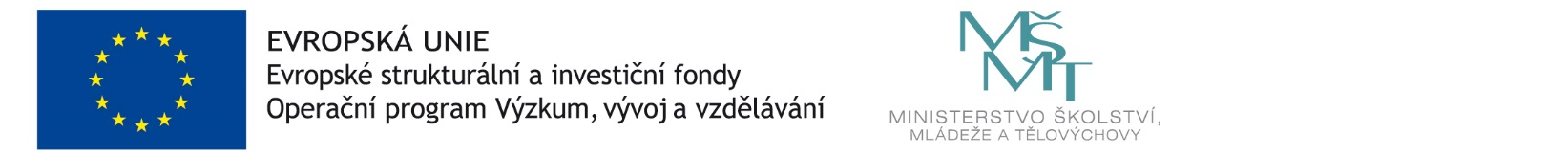 